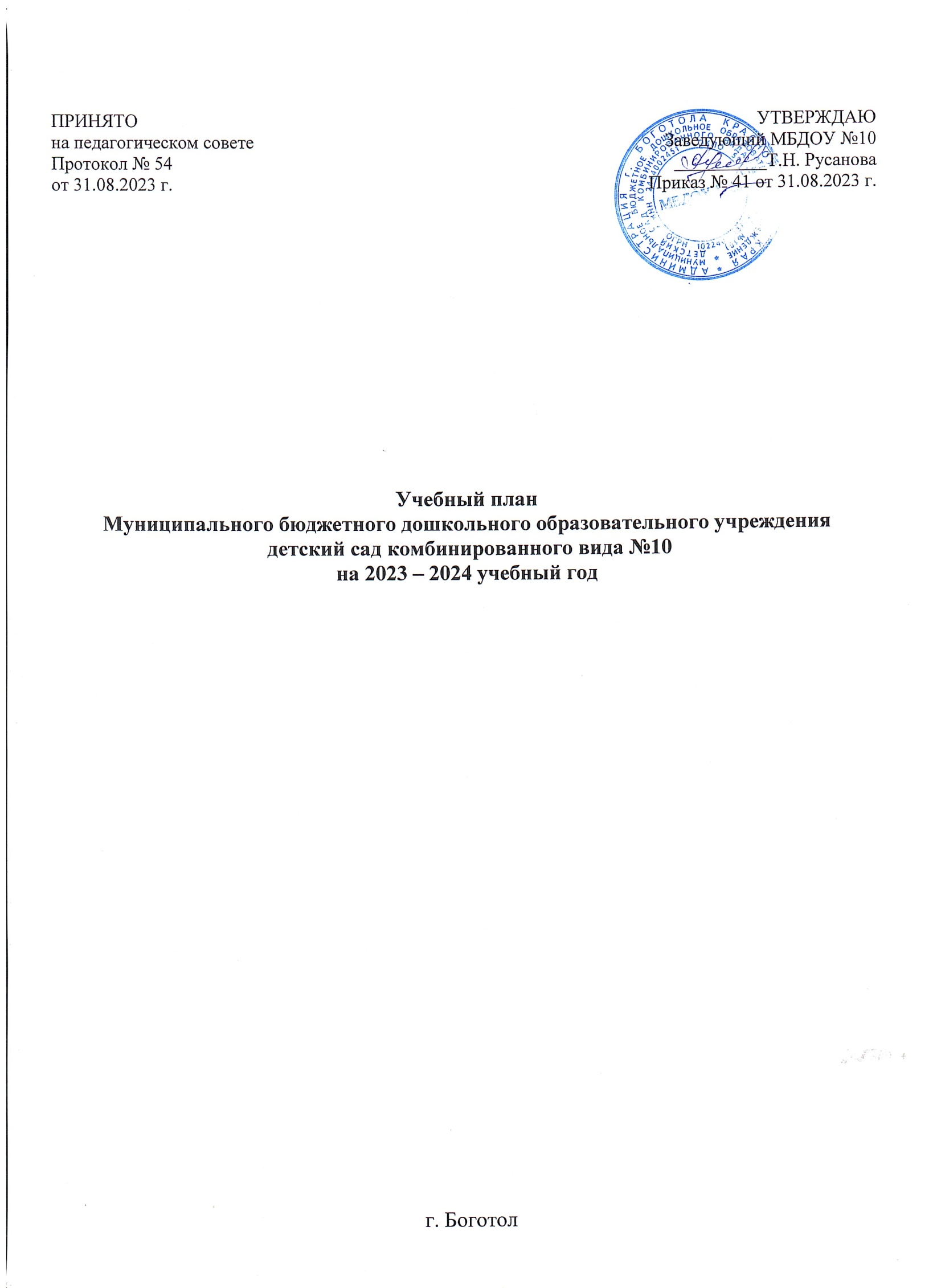 Учебный план на 2023-2024 учебный год* - данный вид образовательной деятельности интегрируется во все виды организованной образовательной деятельности, а также проходит через самостоятельную деятельность, режимные моменты и индивидуальную работу.№Организованная образовательная деятельностьОрганизованная образовательная деятельностьОрганизованная образовательная деятельностьОрганизованная образовательная деятельностьОрганизованная образовательная деятельностьОрганизованная образовательная деятельностьОрганизованная образовательная деятельностьОрганизованная образовательная деятельностьОрганизованная образовательная деятельностьОрганизованная образовательная деятельностьОрганизованная образовательная деятельностьОрганизованная образовательная деятельностьОрганизованная образовательная деятельностьОрганизованная образовательная деятельностьОрганизованная образовательная деятельность№Базовый вид деятельностиБазовый вид деятельностиПериодичностьПериодичностьПериодичностьПериодичностьПериодичностьПериодичностьПериодичностьПериодичностьПериодичностьПериодичностьПериодичностьПериодичностьПериодичность№Базовый вид деятельностиБазовый вид деятельностиГруппа раннего возраста(1,5 – 3 лет)Группа раннего возраста(1,5 – 3 лет)Младшаягруппа(3 – 4 лет)Младшаягруппа(3 – 4 лет)Средняягруппа(4 – 5 лет)Средняягруппа(4 – 5 лет)Старшая группа(5 – 6 лет)Старшая группа(5 – 6 лет)Старшая логопедическая группа(5 – 6 лет)Старшая логопедическая группа(5 – 6 лет)Подгот.логопедическая группа(6 – 7 лет)Подгот.логопедическая группа(6 – 7 лет)Подготовительная комбинир.группа(6 – 7 лет)1Физическое развитиеФизическая культура в помещении2\722\722\722\722\722\722\722\722\722\722\722\722\721Физическое развитиеФизическая культура на улице1\361\361\361\361\361\361\361\361\361\361\361\361\362Познавательное развитиеСенсорные эталоны и познавательные действия Математическое развитиеОкружающий мирПрирода*1\361\36через/неделю*1\361\36через/неделю*1\361\36через/неделю*1\361\36через/неделю*1\361\36через/неделю*1\361\36через/неделю*1\361\361\36*1\361\361\36*1\361\361\36*1\361\361\36*2\361\361\36*2\361\361\36*2\721\361\363Речевое развитиеРазвитие речи Подготовка к обучению грамотеИнтерес к художественной литературеКоррекция речиЛогоритмика1\36-*1\36-*1\36-*1\36-*1\36  -*1\36  -*1\36 1\36*1\36 1\36****4\1441\36***4\1441\36***4\1441\36***4\1441\361\36 1\36*4Художественно-эстетическое развитиеПриобщение к искусствуИзобразительная деятельность:РисованиеЛепкаАппликацияКонструктивная деятельностьМузыкальная деятельность    Театрализованная деятельностьКультурно - досуговая деятельность           *1\361\36-*2\72***1\361\36-*2\72***1\361\36через/неделю*2\72***1\361\36через/неделю*2\72***1\361\36через/неделю*2\72***1\361\36через/неделю*2\72***2\721\36через/неделю*2\72***2\721\36через/неделю*2\72***1\361\36через/неделю*2\72***1\361\36через/неделю*2\72***1\361\36через/неделю*2\72***1\361\36через/неделю*2\72***2\721\36через/неделю*2\72**5Социально-коммуникативное развитиеВ сфере социальных отношенийВ области формирования основ гражданственности и патриотизмаВ сфере трудового воспитанияВ сфере формирования основ безопасного поведения****************************************************Всего занятий в неделю Всего занятий в неделю Всего занятий в неделю 10 10 10 10 10 10 13131515161614Длительность условного часа в мин.Длительность условного часа в мин.Длительность условного часа в мин.10101515202025252525303030Оздоровительная работаОздоровительная работаОздоровительная работаОздоровительная работаОздоровительная работаОздоровительная работаОздоровительная работаОздоровительная работаОздоровительная работаОздоровительная работаОздоровительная работаОздоровительная работаОздоровительная работаОздоровительная работаОздоровительная работаОздоровительная работаУтренняя гимнастикаУтренняя гимнастикаУтренняя гимнастикаежедневноежедневноежедневноежедневноежедневноежедневноежедневноежедневноежедневноежедневноежедневноежедневноежедневноКомплексы закаливающих процедур	Комплексы закаливающих процедур	Комплексы закаливающих процедур	ежедневноежедневноежедневноежедневноежедневноежедневноежедневноежедневноежедневноежедневноежедневноежедневноежедневноГигиенические процедурыГигиенические процедурыГигиенические процедурыежедневноежедневноежедневноежедневноежедневноежедневноежедневноежедневноежедневноежедневноежедневноежедневноежедневноВзаимодействие взрослого с детьми в различных видах деятельностиВзаимодействие взрослого с детьми в различных видах деятельностиВзаимодействие взрослого с детьми в различных видах деятельностиВзаимодействие взрослого с детьми в различных видах деятельностиВзаимодействие взрослого с детьми в различных видах деятельностиВзаимодействие взрослого с детьми в различных видах деятельностиВзаимодействие взрослого с детьми в различных видах деятельностиВзаимодействие взрослого с детьми в различных видах деятельностиВзаимодействие взрослого с детьми в различных видах деятельностиВзаимодействие взрослого с детьми в различных видах деятельностиВзаимодействие взрослого с детьми в различных видах деятельностиВзаимодействие взрослого с детьми в различных видах деятельностиВзаимодействие взрослого с детьми в различных видах деятельностиВзаимодействие взрослого с детьми в различных видах деятельностиВзаимодействие взрослого с детьми в различных видах деятельностиВзаимодействие взрослого с детьми в различных видах деятельностиИгровая деятельностьИгровая деятельностьИгровая деятельностьежедневноежедневноежедневноежедневноежедневноежедневноежедневноежедневноежедневноежедневноежедневноежедневноежедневноОбщение при проведении режимных моментовОбщение при проведении режимных моментовОбщение при проведении режимных моментовежедневноежедневноежедневноежедневноежедневноежедневноежедневноежедневноежедневноежедневноежедневноежедневноежедневноДежурстваДежурстваДежурстваежедневноежедневноежедневноежедневноежедневноежедневноежедневноежедневноежедневноежедневноежедневноежедневноежедневноПрогулкиПрогулкиПрогулкиежедневноежедневноежедневноежедневноежедневноежедневноежедневноежедневноежедневноежедневноежедневноежедневноежедневноСамостоятельная деятельность детейСамостоятельная деятельность детейСамостоятельная деятельность детейСамостоятельная деятельность детейСамостоятельная деятельность детейСамостоятельная деятельность детейСамостоятельная деятельность детейСамостоятельная деятельность детейСамостоятельная деятельность детейСамостоятельная деятельность детейСамостоятельная деятельность детейСамостоятельная деятельность детейСамостоятельная деятельность детейСамостоятельная деятельность детейСамостоятельная деятельность детейСамостоятельная деятельность детейСамостоятельная играСамостоятельная играСамостоятельная играСамостоятельная играежедневноежедневноежедневноежедневноежедневноежедневноежедневноежедневноежедневноежедневноежедневноежедневноИсследовательская активностьИсследовательская активностьИсследовательская активностьИсследовательская активностьежедневноежедневноежедневноежедневноежедневноежедневноежедневноежедневноежедневноежедневноежедневноежедневноСамостоятельная деятельность детей в центрах (уголках) развитияСамостоятельная деятельность детей в центрах (уголках) развитияСамостоятельная деятельность детей в центрах (уголках) развитияСамостоятельная деятельность детей в центрах (уголках) развитияежедневноежедневноежедневноежедневноежедневноежедневноежедневноежедневноежедневноежедневноежедневноежедневноИТОГО: ИТОГО: ИТОГО: ИТОГО: 101010101010131315151614